SrijedaSat 1= MatematikaZaokruži broj koji govori koliko ima sličica.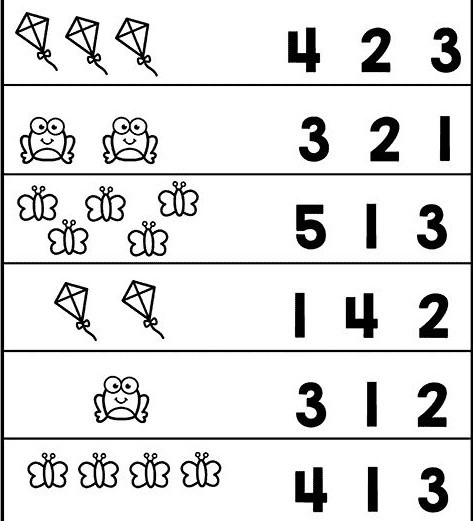 Sat 2= Hrvatski jezikNapiši slova prema predlošku.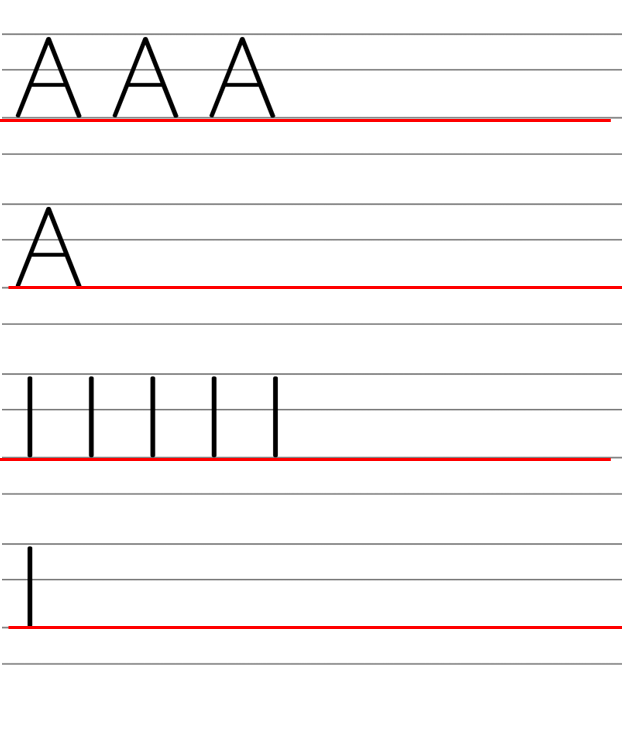 Sat 3= PERPPovuci crte s lijeve strane na desnu.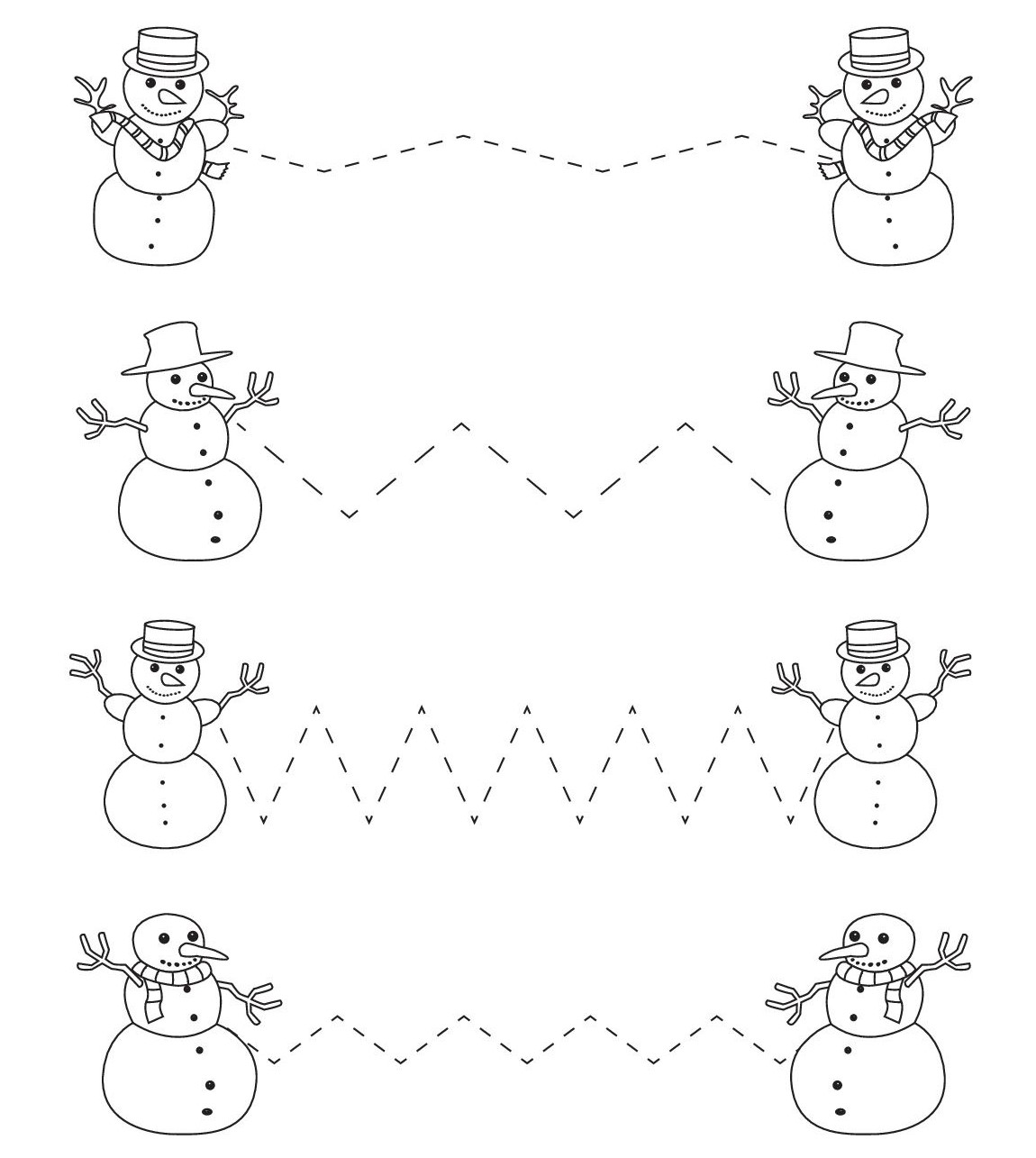 Sat 4= INAUkrasi rukavice. Možeš koristiti što god želiš, od bojica, flomastera ili ukrasa.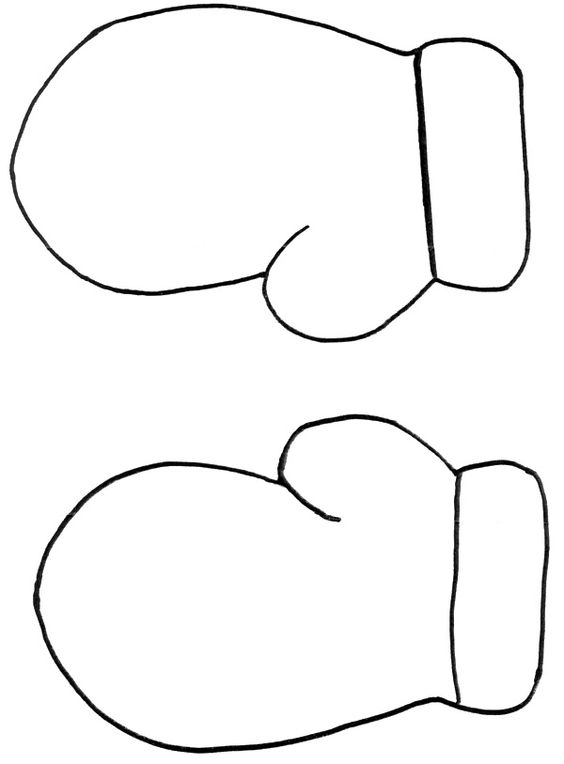 Sat 5= Tjelesna i zdravstvena kulturaPripremi kutiju preko koje možeš skočiti. To može biti i jako mala kutija, a skok možeš izvesti uz pomoć odrasle osobe. Pripremi se za skakanje! Skoči preko kutije 10 puta. Želim ti dobru zabavu! 😊